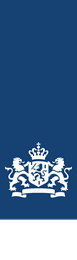 Alarmwaardentabel 20241) 1 µg/l voor stoffen die met SPE-LC-DAD worden gemeten, SPE-LC-DAD resultaten worden niet gebruik voor alarmering Rijn.2) De gemeten waarden wijken > 3x standaarddeviatie af van de spreiding van gemodelleerde waarden. Systeem is in 2024 in testfase.3) 1 µg/l voor stoffen die met SPE-LC-DAD worden gemeten, zie bijlage 1.  N.b.: bovenstaande alarmwaarden betreffen een richtlijn per stofgroep. Alarmwaarden van individuele componenten, analytisch venster van meetsystemen en meetfrequentie zijn opgenomen in bijlage 1 tm 3.Bijlage 1:  Stoffenlijst IMBL / Eijsden, versie 20241 0.1/0.3 of 0.3 meetniveau low level list Nordrhein-westfalen / hoger meetniveau IKSR.2 Geen IKSR waarde.3 Geanalyseerd in meetstation Bimmen, wordt wekelijks gerapporteerd.4 Regelmatig terugkerende verontreinigingen die niet zijn geïdentificeerd, de alarmgrens is indicatief. x wordt op gealarmeerd, x wordt volgende dag handmatig gerapporteerd.Bijlage 2: analytisch venster meetstationsAlgemeen analyses worden uitgevoerd in over 0.2µm gefiltreerd water.Analytisch Eijsden* N. b. terugvinding van gekalibreerde componenten dient nader te worden vastgesteld. ** Aangezuurde en niet aangezuurde monsters (aanzuren richt zich op meer polaire componenten).Analytisch IMBLAlgemeen analyses worden uitgevoerd in over 0.2µm gefiltreerd water.* N. b. terugvinding van gekalibreerde componenten dient nader te worden vastgesteld. ** Aangezuurde en niet aangezuurde monsters (aanzuren richt zich op meer polaire componenten).Bijlage 3: meetfrequentie meetstationsMeetfrequentie EijsdenMeetfrequentie IMBLParameterEenheidRijnMaasAlgemeenZuurstofZuurgraadGeleidbaarheidTroebelheidmg/lpHmS/mFTU<5<6,5 of >910070<5<6,5 of >9100-RadioactiviteitCs-137Bq/l100100ZoutenChlorideFluorideAmmoniummg/lmg/lmg N/l200--15014MetalenCdCuPbZnµg/lµg/lµg/lµg/l----3151565Vluchtige organische verbindingenGeidentificeerde vluchtige verbindingenOnbekendenµg/lµg/l10101010Overige organische verbindingen (polair en apolair)Geïdentificeerde  verbindingenbestrijdingsmiddelen en afbraakproductenOnbekendenµg/lµg/lµg/l30,3/1133/1313BiosystemenDaphniasysteemAlgenmonitor, Flowcytometer%%210-104InformatiegrenzenOnder kantoor uren via e-mail informerenBestrijdingsmiddelenOverige stoffen (organisch)Chlorideµg/lµg/lmg/l0,111500,51-Organische parametersStofnaamCasnummerIMBLalarmgrens µg/lEijsdenalarmgrens µg/l1,1,1-Trichloorethaan71-55-6X3X101,1,2-Trichlorethaan79-00-5X3Bifenyl92-52-4X31,2,3-TriChloorBenzeen87-61-6X101,2,3-TriChloorPropaan96-18-4X101,2,4-TriChloorBenzeen120-82-1X101,2,4-Trimethylbenzeen95-63-6X31,2-Dichloorbenzeen95-50-1X3X101,2-Dichloorpropaan78-87-5X101,2-Dichloorethaan107-06-2X3X101,3-Dichloorpropaan142-28-9X101,3,5-TriChloorBenzeen108-70-3X101,3-Dichloorbenzeen541-73-1X101,4-Dioxaan123-91-1X31,2,3-Benzotriazole95-14-7X12-Chloortolueen95-49-8X3X10Triacetonamine826-36-8X32,3-Dimethylpyridine583-61-9 X32,4,7,9-Tetramethyl-5-decyn-4,7-diol126-86-3X32,4,8,10 Tetraoxaspiro(5.5)undecaan126-54-5X32,4-dimethylpyridine108-47-4 X32,6-Dimethyl-4-heptanol108-82-7X102,6-Dimethylpyridine 108-48-5 X32-Methylthiobenzothiazool615-22-5X32-Methylnaftaleen91-57-6 X32-Nitrotolueen88-72-2X31-Chloor-3-nitrobenzeen121-73-3X34-Methyl-1-H-benzotriazool29878-31-7X14,4-Sulfonyldifenol80-09-1X1Chloorxylenol88-04-0X35-Methyl-1-H-benzotriazool136-85-6X1Aceton67-64-1X10Acridine 260-94-6X3Aniline 62-53-3 X3Atrazine1912-24-9X0.1 / 0.31X1Benzeen71-43-2X3X10S-Benzyl dipropylthiocarbamaat (Prosulfocarb)52888-80-9X1X1Bisfenol-A80-05-7X3Dichloorbroommethaan75-27-4X10Caffeine58-08-2 X1 X3Carbamazepine298-46-4X0.3X1Chloortoluron15545-48-9X0.1 / 0.31X1Trichloormethaan (chloroform)67-66-3X3X10Cis-1,2-Dichlooretheen156-59-2X3Cumeen98-82-8X3X10Cyclohexaan110-82-7X3Cyclohexanon108-94-1X3Diazinon333-41-5X3Diazepam439-14-5X0.3Dichloormethaan75-09-2X10Bis(2-methoxyethyl)ether111-96-6X3X3Diisopropylether108-20-3X3X10Dimethenamide87674-68-8X0.1 / 0.31Diuron330-54-1X0.1 / 0.31X1Ethylbenzeen100-41-4X3X102-Ethoxy-2-methylpropaan637-92-3X3Hexachloorbutadien87-68-3X3Imidacloprid105827-78-9X0.1  / 0.31Isoforon78-59-1X3Isoforonnitril7027-11-4X3Isoproturon34123-59-6X0.1 / 0.31X1Linuron330-55-2X 1X1Meta-Xyleen (som van m- en p-Xyleenl)108-38-3X3Metazachlor67129-08-2X0.1 / 0.31 X 1Methylisothiocyanaat556-61-6X0.12Methyl-tertiair-butylether1634-04-4X3X10Metolachloor51218-45-2X0.1 / 0.31X  1Chloorbenzeen108-90-7X3X10N,N-Dimethylaniline121-69-7 X3Naftaleen91-20-3X3X3n-Butylbenzeensulfonamide3622-84-2X1Nitrobenzeen98-95-3X31,2-Xyleen, Ortho-Xyleen95-47-6X3X101,4-Xyleen, Para-Xyleen106-42-3X3Fenazon (antipyrine)60-80-0X0.31n-Propylbenzeen103-65-1X3X10Pyrazol288-13-1X3332-Methylquinoline91-63-4 X3Styreen100-42-5X3X10Sulfamethoxazol723-46-6X0.312-Methoxy-2-methylbutaan994-05-8X3Trichloorpropylfosfaat13674-84-5X3Terbutylazine5915-41-3X0.1 / 0.31X1 Tertiair-butylbenzeen98-06-6X3X10Tetrabutylammonium n.a.X3Tetrachlooretheen (per)127-18-4X3X10Tetrachloormethaan (tetra)56-23-5X10Tetraethyleenglycoldimethylether143-24-8X3Tetrahydrofuran109-99-9X3Tetrapropylammonium n.a.X3Tolueen108-88-3X3X10Tributylfosfaat 126-73-8X3X3Trichlooretheen79-01-6X3X10Triethylfosfaat78-40-0X3X32,5,8,11-Tetraoxadodecaan112-49-2X3Triisobutylfosfaat126-71-6X3X3Trifenylfosfaat115-86-6X3X3Tri(2-chloorethyl)fosfaat115-96-8X3X3Trifluoromethylbenzamiden.a.X3Trifenylfosfineoxide791-28-6X1X12 Phenylbenzimidazolesulfonzuur27503-81-7X1X1Diethyltoluamide134-62-3X1X1Methabenzthiazuron18691-97-9X1X1Sotalol3930-20-9X1X132.16-2017-Eijs-0234X332.61-2016-Eijs-0134X3Overige ParametersOverige ParametersOnderdeelspecificatieOpmerkingAlarmgrens IMBLAlarmgrens EijsdenMetalenCadmium3 µg/lKoper15 µg/lLood15 µg/lZink65 µg/lZoutenChloride200 mg/l150 mg/lFluoride1 mg/lAmmonium4 mg/lFysischTroebelheid70 FTU-Zuurstof<5 mg/l<5 mg/lGeleidbaarheid100 mS/m100 mS/mZuurgraadpH< 6,5, pH>9pH< 6,5, pH>9RadioactiviteitCs-13750 tot 2000keV100 Beq100 BeqBi-214Ac-228K-40OnbekendenBio bewakingDaphniatoxindex 10toxindex 10TechniekDoelgroepKalibratie*Identificatie van onbekendenSchatting van concentratie van ongekalibreerde componenten Hoge resolutie gamma-spectrometrie Gamma-activiteit50 tot 2000 keVGamma nucliden50 tot 2000 keVBiotestsOngedefinieerd Pesticiden en herbicidenGeenN.v.t.N.v.t.Sensoren (in situ) pH, Geleidbaarheid, Zuurstof, Troebelheid pH, Geleidbaarheid, Zuurstof, TroebelheidN.v.t.N.v.t.Automatische titratie, zoutenChloride, Fluoride, AmmoniumNiveaucontroleChloride: 70.9 mg/lFluoride: 0.95 mg/lAmmonium: 0.8 mg/lDoelstofanalyseN.v.t.MetalenCd Pb voltametrischCu Zn coulometrischCadmium,Lood,Koper,Zink               NiveaucontroleCd: 3 µg/lLood: 15 µg/lKoper: 10 µg/lZink: 20 µg/lDoelstofanalyseN.v.t.SPE-GC-MSMet SPE-materiaal extraheerbare en verdampbare componentenGeselecteerde stoffen. De kalibratie is op 3 µg/lVluchtigheids-bereik van 2,6-dimethylpyridine tot bisfenol A met EI-NISTVolgens IKSR-SANA protocol d.m.v. interne standaarden zonder rekening te houden met terugvinding en ionselectiviteitPT-GC-MSMet gas extraheerbare stoffenGeselecteerde stoffen. De kalibratie is op 5 µg/lVluchtigheids-bereik van Aceton tot 1,2,3-trichloorbenzeen met EI-NISTVolgens IKSR-SANA protocol N.v.t.SPE-LC-DAD Met SPE-materiaal extraheerbare componenten**Geselecteerde Rijn- en Maas-stoffen. De kalibratie is op 1 µg/l UV-spectra met KWR-database.Bereik Kreti-waarden Fenuron en neburonVolgens KWR protocol d.m.v. interne standaarden zonder rekening te houden met terugvinding en UV-responsTechniekDoelgroepKalibratie*Identificatie van onbekendenSchatting van concentratie van ongekalibreerde componenten Hoge resolutie gamma-spectrometrie Gamma-activiteit50 tot 2000 keVGamma nucliden50 tot 2000 keVBiotests, LobithOngedefinieerd Pesticiden GeenN.v.t.N.v.t.Sensoren (in situ) pH, el. Geleidbaarheid, Temperatuur, Zuurstof, Troebelheid pH, El. geleidbaarheid, Temperatuur, Zuurstof, TroebelheidN.v.t.N.v.t.Handmatige titratie, zoutenChlorideChlorideDoelstofanalyseN.v.t.SPE-GC-MSMet RP-materiaal extraheerbare en verdampbare componentenGeselecteerde Rijnstoffen. De kalibratie is van 0,5 tot 4,5 ug/lVluchtigheids-bereik van Toluol tot Chryseen met EI-NISTVolgens IKSR-SANA protocol d.m.v. interne standaarden zonder rekening te houden met terugvinding en ionselectiviteitPT-GC-MSMet gas extraheerbare componentenBTEX, LHKW, Ether; Cyclohexaan, Naftaleen, Dioxaan.De kalibratie is van 0,5 tot 4,5 ug/lVluchtigheids-bereik van Cyclopentaan tot Biphenyl met EI-NISTVolgens IKSR-SANA protocol d.m.v. interne standaarden zonder rekening te houden met terugvinding en ionselectiviteitPT-GC-ECDMet gas extraheerbare componentenBTEX, EtherN.v.t.N.v.t.SPE-LC-DAD Met RP-materiaal extraheerbare componenten**Geselecteerde Rijn- en Maas-stoffen. De kalibratie is van 0,5 tot 4,5 ug/lUV-spectra met KWR-database. Bereik Kreti-waarden Fenuron en neburonVolgens KWR protocol d.m.v. interne standaarden zonder rekening te houden met terugvinding en UV-responsLC-MS/MSMet RP-materiaal extraheerbare en ESI ioniseerbare componenten Geselecteerde Rijn- en Maas-stoffen. De calibratie is van 0,1 tot 4,5 ug/lData afhankelijke scannen NISTO.b.v. gelabelde isotoop AtrazineLC-MS/MS-MRMGeselecteerde geneesmiddelen en pesticiden, PyrazolGeselecteerde geneesmiddelen en pesticiden, pyrazol.De kalibratie is van 0,1 tot 4,5 ug/lDoelstoffenanalyseN.v.t.TechniekMonsternameMetingin situ Elk uur (pH, troebelheid geleidendheid, zuurstofDagelijksRadioactiviteit2*12h verzamelmonster per dagContinuBiotestsContinuContinuZoutenChloride, Fluoride, Ammonia24 steekmonsters per dag DagelijksMetalenZn, Cd, Pb, Cu 1*per uurDagelijksSPE-GC/MS2*12h-verzamelmonster per dagDagelijksSPE-LC-DAD 2*1,5 uurs verzamelmonster per dag DagelijksPT-GC/MS4 steekmonsters per dag waarvan 2 voor alarmeringDagelijks LC-MS/MS-MRM Pyrazol1*per maand steekmonsterMaandelijks (in Bimmen)linksrechtsTechniekMonsternameMetingMonsternameMetingin situ Uurgemiddelde (pH, EC25, zuurstof, Temperatuur)ContinuUurgemiddelde (pH, EC20, troebelheid zuurstof, temperatuur)Continu of 1 steekmonster per uurRadioactiviteitGeen24*per dagContinuBiotestsGeenContinuContinuZouten Chloride1 steekmonster per dag Dagelijks1 steekmonster per dag en 24 uurs mengmonster voorgaande dagDagelijksSPE-GC/MS2*12h-gefiltreerd mengmonsterDagelijks2*12h-Online-SPEDagelijksSPE-LC-DAD 1 steekmonster per dagDagelijks2*12h-gefiltreerd mengmonster per dagDagelijksPT-GC/MS6 steekmonsters per dagDagelijks 13 steekmonsters per dagDagelijks 3 of 7 van de 13 steekmonstersLC-MS/MS-Online6 steekmonsters per dagDagelijks 13 steekmonsters per dag; 2*12 h mengmonster2* 12 h mengmonsterLC-MS/MS-MRM Geneesmiddelen en Pesticiden, pyrazol2*12h-gefiltreerd mengmonsterOp werkdagen2*12h-gefiltreed mengmonster per dagOp werkdagen